Kolekcja Marco Polo 2022Co znajduje się w kolekcji <strong>Marco Polo</strong> na 2022 rok? Jakie najmodniejsze propozycje koniecznie trzeba mieć w swojej szafie? Poznaj krótką historię marki oraz stylowe ubrania i akcesoria!Marco PoloMarki premium wyróżniają się nie tylko wysoką jakością, ale i najmodniejszymi krojami, wzorami i kolorami. Każda z nich oferuje jednak zupełnie inne akcesoria i ubrania. Co znajduje się w kolekcji Marco Polo na 2022 rok? Od czego zaczęła się historia tej marki? Zachęcamy do lektury poniższego wpisu!Jaka jest historia marki Marco Polo?Marka premium, której dotyczy dzisiejszy wpis, to szwedzko-niemiecka firma, która powstała w 1967 roku. Ma ona kilku założycieli, a są nimi Rolf Lind, Göte Huss and Jerry O'Sheets. Marka Marco Polo szybko zyskała na popularności, głównie z uwagi na fakt, że przełamywała trendy i tworzyła ubrania oraz obuwie, które wyróżniały się na tle innych. Co aktualnie znajduje się w jej kolekcji na rok 2022?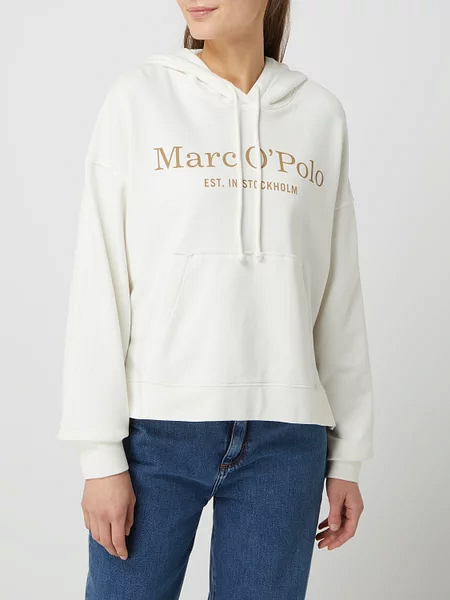 Kolekcja na 2022 rokStylowe kurtki, długie płaszcze i modne kamizelki to tylko część ubrań, które oferuje Marco Polo na nadchodzącą jesień oraz zimę. Szaliki, ciepłe bluzy i spodnie o ciekawych krojach doskonale nadadzą się do tego, aby wyglądać modnie i czuć się wygodnie. Dzięki ubraniom tej marki premium poczujesz się stylowo. Zadbaj o swój komfort, a także dobre samopoczucie. Zachęcamy do sprawdzenia oferty na stronie internetowej lub w wybranych sklepach stacjonarnych!